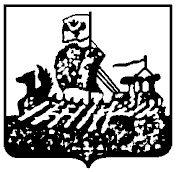 ДЕПАРТАМЕНТ ГОСУДАРСТВЕННОГО РЕГУЛИРОВАНИЯ ЦЕН И ТАРИФОВ КОСТРОМСКОЙ ОБЛАСТИПРОТОКОЛзаседания правления департаментагосударственного регулированияцен и тарифов Костромской областиот «27»апреля 2016 года № 19г. Кострома УТВЕРЖДАЮДиректор департамента государственного регулирования цен и тарифов Костромской области_______________И.Ю. СолдатоваПрисутствовали члены Правления:Приглашенные:Кворум для принятия решения имелся.Вопрос: «Об утверждении повестки заседания правления департамента государственного регулирования цен и тарифов Костромской области (далее - ДГРЦ и Т КО)».Все члены правления, принимавшие участие в рассмотрении повестки, поддержали единогласно. Солдатова И.Ю.– Принять повестку.Вопрос 1:« О внесении изменения в постановление департамента государственного регулирования цен и тарифов  Костромской области от 21.03.2016 № 16/45» СЛУШАЛИ: Начальника юридического отдела Макарову Ю.А., сообщившего по рассматриваемому вопросу следующее. Проектом постановления департамента государственного регулирования цен и тарифов Костромской области предлагается внести изменение в состав общественного совета по тарифной политике при департаменте государственного регулирования цен и тарифов  Костромской области (приложение № 2), утвержденного постановлением департамента государственного регулирования цен и тарифов Костромской области от 21 марта 2016 года      № 16/45 «Об общественном  совете по тарифной политике при департаменте государственного регулирования цен и тарифов Костромской области» изменение, (далее – Общественный совет),  вывести из состава Общественного совета директора департамента государственного регулирования цен и тарифов Костромской области Солдатову Ирину Юрьевну.Согласно пункта 5 Порядка образования общественных советов при исполнительных органах государственной власти Костромской области, утвержденного постановлением губернатора Костромской области от 16 апреля 2013 года № 70 «О порядке образования общественных советов при исполнительных органах государственной власти Костромской области» не могут быть членами общественного совета лица, которые в соответствии с Законом Костромской области «Об Общественной палате Костромской области» не могут быть членами Общественной палаты Костромской области.В соответствии с частью 2 статьи 7 Закона Костромской области от 7 декабря 2006 года № 92-4-ЗКО «Об Общественной палате Костромской области», членами Общественной палаты не могут быть лица, замещающие должности федеральной государственной службы, государственные должности Костромской области и должности государственной гражданской службы Костромской области. В связи с тем, что директор департамента не может являться членом Общественного совета предлагается внести данные изменения.Все члены Правления, принимавшие участие в рассмотрении вопроса № 1 Повестки, предложение заместителя начальника отдела регулирования в сфере коммунального комплекса Макаровой Ю.А.поддержали единогласно.Солдатова И.Ю. – Принять предложение Макаровой Ю.А.РЕШИЛИ: 1. Внести изменения в постановление департамента государственного регулирования цен и тарифов  Костромской области от 21.03.2016 № 16/45 Голосовали за данное решение:Верно Ю.А.Макарова______________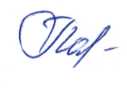 Начальник отдела финансов, проверок и контроля                                                  С.А. Покровская27 апреля 2016 г.Директор департамента государственного регулирования цен и тарифов Костромской области Первый заместитель директора департамента государственного регулирования цен и тарифов Костромской областиИ.Ю. СолдатоваП.Л. ОсиповЗаместитель директора департамента государственного регулирования цен и тарифов Костромской областиНачальник юридического отдела департамента государственного регулирования цен и тарифов Костромской областиНачальник отдела финансов, проверок и контроля департамента государственного регулирования цен и тарифов Костромской областиКонсультант отдела регулирования услуг транспорта, социально значимых услуг и иных регулируемых видов деятельности департамента государственного регулирования цен и тарифов Костромской областиЛ.А. ЯкимоваЮ.А. МакароваС.А. ПокровскаяТ.А. МокинаСотрудники департамента государственного регулирования цен и тарифов Костромской области:Начальник юридического отдела департамента государственного регулирования цен и тарифов Костромской областиЮ.А. Макарова№ п/пЧлены ПравленияРезультаты голосованияРешение Правления Департамент государственного регулирования цен и тарифов Костромской областиДепартамент государственного регулирования цен и тарифов Костромской областиГолосование:за – 6 чел.против – 0 чел.воздержался – 0 чел.Решение: принято1Солдатова И.Ю.заГолосование:за – 6 чел.против – 0 чел.воздержался – 0 чел.Решение: принято2Осипов П.Л. заГолосование:за – 6 чел.против – 0 чел.воздержался – 0 чел.Решение: принято3Якимова Л.А.заГолосование:за – 6 чел.против – 0 чел.воздержался – 0 чел.Решение: принято4Макарова Ю.А.заГолосование:за – 6 чел.против – 0 чел.воздержался – 0 чел.Решение: принято5Мокина Т.А.заГолосование:за – 6 чел.против – 0 чел.воздержался – 0 чел.Решение: принято6Покровская С.А.заГолосование:за – 6 чел.против – 0 чел.воздержался – 0 чел.Решение: принято